Муниципальное бюджетное общеобразовательное учреждение«Начальная школа - детский сад № 14»665930, Иркутская область, Слюдянский район, город Байкальск, микрорайон Южный, 3 квартал, дом 15, тел. 8 395 42 3-22-44E-mail:school14baik@yandex.ruПринят:                                                                                                                                                                                           Утверждаю:на педагогическом совете                                                                                                                                                          Директор МБОУ НШДС №14№____ от  «_____»______2019г                                                                                                                                                _____________Т.П.Миронова«____»______________2019гСистема мониторинга достижения детьми планируемых результатов освоения основной образовательной программы- техническое обеспечение образовательного процессаИспользование в работе ОУ сайта:*актуальность размещенной информации * разнообразие форм предоставления  информации*объем, полнота, целостность отражения деятельности ОУ*популярность в среде участников образовательного процессасамообследованию зам. дир. по УВРСоздание безопасных условий пребывания участников образовательного процесса*Наличие случаев детского травматизма*наличие случаев взрослого травматизма*Готовность ОУ к образовательной деятельности*Соответствие  СанПиНАнализавгустАкт подготовки к учебному годуДиректорТерритория образовательного учреждения*Состояние игровых зон*Состояние физкультурной площадки*Состояние  веранд*Состояние песка в песочницах*Наличие  крышек на песочницахнаблюденияежемесячноАкт при выявлении нарушенийЗавхоз Оборудование и его размещение*соответствие детской мебели  СанПиН*наличие маркировки*Наличие спортивного центра*Обработка игрушек*Наличие постельного белья и полотенец*Состояние раковин и унитазов*Состояние хозяйственных шкафов наблюдения2 раза в годАкт при выявлении нарушенийЗавхоз,кастелянша Естественное и искусственное оснащениеИсправность осветительных приборовнаблюдение1 раза в годАкт готовности к учебному годуЗавхозОтоплениеИсправность отопительной системы:-температурный режим-ограждение отопительных приборовнаблюдения2 раза в годАкт при выявлении нарушенийЗавхоз Водоснабжение и канализацияИсправность системы водоснабжения и канализациинаблюдения2 раза в годАкт Завхоз Пожарная безопасность*Пожарная безопасность при проведении   праздников, утренников, развлечений, соревнований*Техническое состояние огнетушителей*Состояние пожарной сигнализациинаблюденияПостоянноЖурнал учетаЗавхоз Педагогические кадры*Укомплектованность кадрами*Уровень квалификации*Непрерывность профессионального ростаБанк данныхДекабрь,апрельФорма 85К,            отчет по самообследованиюЗам. дир. по УВРКонтроль  за прохождением аттестацииГрафикапрельсамообследованиюЗам. дир. по УВРРаспространение педагогического  опыта:*муниципальный уровень
*федеральный уровеньУчастие педагогов в  профессиональных конкурсахБанк данныхмайОтчет по сасообследованиюЗам. дир. по УВРФинансовые условияФинансовые условияФинансовые условияФинансовые условияФинансовые условияФинансовые условияВыполнение муниципальногозадания*Эффективное планирование и расходование средств в соответствии с планом*Численность воспитанников, приходящихся на одного воспитателя*Средняя  наполняемость групп*Качество выполнения муниципальной услугиАнализ1 раз в кварталОтчетДиректорКачество реализации ООП ДОКачество реализации ООП ДОКачество реализации ООП ДОКачество реализации ООП ДОКачество реализации ООП ДОКачество реализации ООП ДОРеализуемые образовательные программы*Соответствие содержания  разделов программы требованиям ФГОС*Соответствие объема и содержания обязательной части и части, формируемой участниками образовательных отношений требования ФГОС*Положительная динамика реализации Программы развития (значимые результаты)*Наличие современных образовательных технологий, учитывающих содержание образовательных программэкспертизамайОтчет по самообследованию, педсовет, родительская конференцияДиректор,Зам. дир. по УВРОбразовательная деятельность в режиме дня*Качество и полнота реализации режима дня*Организация образовательной деятельности в соответствии режиму дня и расписании и СанПиН*Соответствие содержания ОД методике, виду и технологии*Использование форм и методов возрасту детей*Осуществление  дифференцированного подхода в процессе образовательной деятельности наблюденияеженедельносправкаЗам.дир.по УВРРезультаты реализации ООП ДОРезультаты реализации ООП ДОРезультаты реализации ООП ДОРезультаты реализации ООП ДОРезультаты реализации ООП ДОРезультаты реализации ООП ДОИтоговый контроль качество подготовки воспитанниковУровень достижения целевых ориентиров на этапе завершения дошкольного образованияМониторингапрельТаблицы,отчет по самообследованиюДиректор,Зам. дир.по УВРИтоговый контроль качество подготовки воспитанниковДоля детей, имеющих уровень развития, соответствующий возрастным ориентирам диагностики:*Социально- коммуникативное развитие*Познавательное развитие*Речевое развитие*Художественно-эстетическое развитие*Физическое развитиеМониторингАпрель, майТаблицы,отчет по самообследованиюДиректор,Зам. дир.по УВРУдовлетворенность родителей деятельностью ОУ*Доля родителей, удовлетворенных деятельностью ОУ (%)*Оценкам деятельности социумом*Наличие жалоб от  участников образовательного  процесса на деятельность учреждения (подтвержденные факты)Анкеты.Опрос родителейежегодноОтчет по самообследованиюДиректор,Зам. дир.по УВР№Возраст ребенкаОбъект мониторингаДиагностический инструментарийСроки проведенияОтветственныеВид, форма отчетности1Дети                  3 – 4 летУровень развития детской деятельностиО.А.Сафонова «Экспресс- анализ и оценка детской деятельностиОктябрь- майВоспитателиТаблица1Дети                  3 – 4 летУровень развития игровой деятельностиН.Ю.Комарова «Диагностика игры детей»По мере необходимостиВоспитателиТаблица1Дети                  3 – 4 летУровень развития детей в соответствии с возрастными нормами развития инициативН.А.Короткова,  П.Г.Нежнов «Нормативные карты возрастного развития дошкольников»Октябрь- майВоспитателиТаблица2Дети 4 – 6 летУровень физического развития (скоростных качеств, динамической силы, скоростно – силовой выносливости)Тесты системы мониторинга физической подготовленности в дошкольных образовательных учреждениях.Сентябрь- майИнструктор ФИЗО, воспитателитаблица2Дети 4 – 6 летОвладение основными движениями и физическим качествами; умение использовать приобретенные двигательные навыки в самостоятельной деятельности.О.А.Сафонова «Экспресс- анализ и оценка детской деятельности:п.3 Физическая подготовленность  дошкольникаСентябрь- майИнструктор ФИЗО, воспитателитаблица2Дети 4 – 6 летУровень развития детской деятельностиО.А.Сафонова «Экспресс- анализ и оценка детской деятельностиОктябрь- майВоспитателиТаблица2Дети 4 – 6 летУровень развития детей в соответствии с возрастными нормами развития инициативН.А.Короткова,  П.Г.Нежнов «Нормативные карты возрастного развития дошкольников»Октябрь- майВоспитателиТаблицаУровень развития игровой деятельностиН.Ю.Комарова «Диагностика игры детей»По мере необходимостиВоспитателиТаблицаУровень развития музыкальности К.В.Тарасова «Диагностика музыкальных способностей детей дошкольного возраста»Октябрь- майМузыкальный руководительТаблицаУровень развития креативности: способность к порождению (поиску)  надситуативных решенийВ.Т.Кудрявцев «Как спасти Зайку»В.Т.Кудрявцев, Г.К. Уразалиева «День рождения Гномика»По запросу родителей, воспитателейВоспитательПротоколыУровень развития воображенияО.М. Дьяченко «Дорисование фигур»По запросу родителей, воспитателейПедагог- психологПротоколыУровень развития творческого мышления (беглость, гибкость, оригинальность)П.Торренс «Краткий тест креативности»По запросу родителей, воспитателейПедагог- психологПротоколыИсследование эмоционально- чувственной сферы, изучение проявления страхов у детейТ.А. Эткинд «Цветовой тест отношений».М.А.Панфилова «Страхи в домиках»По запросу родителей, воспитателейПедагог- психологПротоколыСамооценка положение ребенка в группе сверстников и его взаимоотношения с окружающимиВ.Г.Щур «Лесенка»По запросу родителей, воспитателейПедагог- психологПротоколыСамооценка положение ребенка в группе сверстников и его взаимоотношения с окружающимиИ. Вандвик, П.Экблад «Два дома»По запросу родителей, воспитателейПедагог- психологПротоколыСамооценка положение ребенка в группе сверстников и его взаимоотношения с окружающимиК.Маховер «Рисунок человека»По запросу родителей, воспитателейПедагог- психологПротоколыВыявление уровня психологической комфортностиМ.Быкова, М.Аромштам «Я в детском саду»По запросу родителей, воспитателейПедагог- психологПротоколы3Дети6 – 7 летУровень физического развития (скоростных качеств, динамической силы, скоростно – силовой выносливости)Тесты системы мониторинга физической подготовленности в дошкольных образовательных учреждениях.Сентябрь- майИнструктор ФИЗО, воспитателитаблица3Дети6 – 7 летФункциональная готовность к обучению в школеН.А.Короткова,  П.Г.Нежнов «Нормативные карты возрастного развития дошкольников»Апрель, майВоспитателиТаблица3Дети6 – 7 летГотовность детей к обучению в школе, уровень развития школьно необходимых функцийМ.Р. Битянова, О.И. Барчук «Дошкольная зрелость»Апрель, майПедагог- психологсправка3Дети6 – 7 летУровень мотивационной готовности детей в школеМ.Р. Гинзбург «Определение мотивов учения»Апрель, майПедагог- психологпротоколы3Дети6 – 7 летУровень сформированности компонентов учебной деятельностиЛ.Венгер  «Образец и правило»По мере необходимостиПедагог- психологпротоколы3Дети6 – 7 летУровень сформированности компонентов учебной деятельностиР.И.Бардина «Полянки»По мере необходимостиПедагог- психологпротоколы3Дети6 – 7 летУровень сформированности компонентов учебной деятельностиД.Б.Эльконин «Графический диктант»По мере необходимостиПедагог- психологпротоколы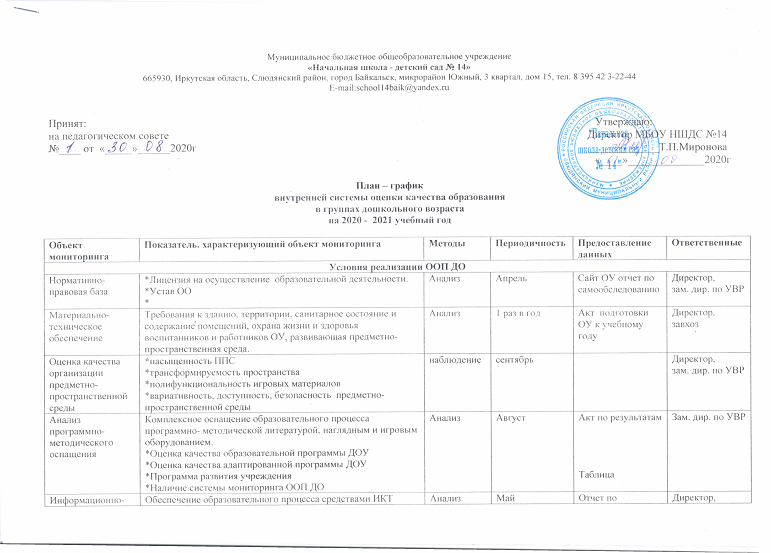 